ПРОЕКТ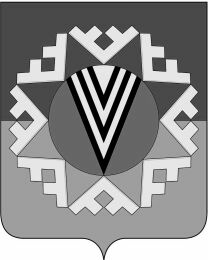 АДМИНИСТРАЦИЯГОРОДСКОГО ПОСЕЛЕНИЯ НОВОАГАНСКНижневартовского районаХанты-Мансийского автономного округа - ЮгрыПОСТАНОВЛЕНИЕНезависимая экспертиза с 09.12.2020 по 08.01.2021от __________                                                                                                                       № ____п.г.т. НовоаганскО внесении изменений в постановление администрации городского поселения Новоаганск от 29.06.2020 № 249 «Об утверждении административного регламента предоставления муниципальной услуги по выдаче специального разрешения на движение тяжеловесных и (или) крупногабаритных транспортных средств по автомобильным дорогам местного значения»В соответствии с Приказом Минтранса России от 05.06.2019 № 167 «Об утверждении Порядка выдачи специального разрешения на движение по автомобильным дорогам тяжеловесного и (или) крупногабаритного транспортного средства», Уставом городского поселения Новоаганск,Постановлением ПравительстваРФот31января 2020 № 67 «Об утверждении Правил возмещения вреда, причиняемого тяжеловесными транспортными средствами, об изменении и признании утратившими силу некоторых актов Правительства Российской Федерации»:1. Внести вАдминистративный регламент предоставления муниципальной услуги по выдаче специального разрешения на движение тяжеловесных и (или) крупногабаритных транспортных средств по автомобильным дорогам местного значения, утвержденный постановлением администрации городского поселения Новоаганск от 29.06.2020 № 249 следующие изменения:1.1. Подпункт 3 пункта 24 административного регламента изложить в следующей редакции:«3)к заявлению не приложены документы, соответствующие требованиям подпункта 2 пункта 18, пункта 20 настоящего Административного регламента (за исключением случаев, установленных подпунктами 4 и 5 пункта 18 настоящего регламента).2. Настоящее постановление вступает в силу со дня его официального опубликования (обнародования).3. Контроль за исполнением настоящего постановления возложить на заместителя главы городского поселения Новоаганск А.А. Филатова.Глава городского поселения                                  Е.Г. Поль